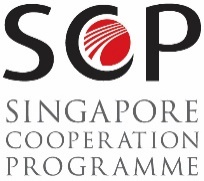 Singapore Aviation Academy Training Programmes under the Singapore Cooperation Programme 2018/2019The following Singapore Aviation Academy (SAA) training programmes will be sponsored by the Government of Singapore under the Singapore Cooperation Programme Training Awards and the Small Island Developing States Technical Cooperation Programme.Terms of Training AwardsThe Government of Singapore will bear the training fees, daily allowance of One Hundred and Twenty Singapore Dollars (S$120) and hotel accommodation for participants accepted for the programmes. Complimentary breakfast will be provided at the hotel and lunch at SAA during training days. Hotel accommodation will be provided for the training duration, i.e. one day before course commencement (after 2 pm) and one day after the course (till 12 noon). Daily allowance will be limited to the training duration, i.e. from the start of the course up to the last day of the course. Expenses to be incurred for stay beyond this duration will not be covered. Participants are advised to secure their own overseas travel insurance to cover themselves for the period of the training in Singapore.*By invitation onlyNote: Course dates are subject to change. For the latest dates, please visit SAA’s website at www.saa.com.sgApplication ProceduresThe fellowships are intended for government officials nominated by their respective Governments or National Focal Points for Technical Assistance. Nominating Governments should preferably nominate not more than 2 candidates for each course and indicate which candidate should take priority if more than one candidate is nominated. Applications should be submitted online at www.saa.com.sg/fellowships by the stated closing dates. Before proceeding with the online application, Nominating Governments should complete and endorse the attached Nomination Form (also available online) as part of the application process. For enquiries, please contact:Fellowships ManagementSingapore Aviation AcademyTel: (65) 6540 6232 / 6540 0433	Fax: (65) 6542 9890 / 6543 2778	Email: saa_fellowships@caas.gov.sgTraining ProgrammesDatesClosing Dates for ApplicationAviation Leaders Programme in Public Policy14 – 25 May 20189 Apr 2018Civil Aviation Management Programme9 – 20 Jul 201821 May 2018Civil Aviation Chief Executives Programme*25 – 31 Jul 20186 Jun 2018Search and Rescue Administrators6 – 17 Aug 201818 Jun 2018Aviation Security Auditing Techniques and Developing Security Manuals21 – 25 Jan 20193 Dec 2018Aircraft Accident Investigation Management18 – 22 Feb 201931 Dec 2018Incident Investigation: Effective Safety Risk Management11 – 15 Mar 201921 Jan2019Aeronautical Information Services – Aeronautical Information Management18 – 22 Mar 201928 Jan 2019